enlarged editorial CommitteeGeneva, January 6 and 7, 2016PARTIAL REVISION of the Test Guidelines for BrassicasDocument prepared by an expert from the Netherlands

Disclaimer:  this document does not represent UPOV policies or guidance	At its forty-ninth session held in Angers, France, from June 15 to 19, 2015, the Technical Working Party for Vegetables (TWV) considered a partial revision of the Test Guidelines for Brassicas on the basis of document TWV/49/23 “Partial Revision of the Test Guidelines for Brassicas” and proposed to revise the characteristics for “Male sterility” in the following Test Guidelines (see document TWV/49/32 Rev. “Revised Report”, paragraphs 94 to 97):Cauliflower (Brassica oleracea L. convar. botrytis (L.) Alef. var. botryris L.) (document TG/45/7)Cabbage (Brassica oleracea L.: Brassica (White Cabbage Group); Brassica (Savoy Cabbage Group); Brassica (Red Cabbage Group)) (document TG/48/7)Brussels Sprout (Brassica oleracea L. var. gemmifera DC.) (document TG/54/7)Kohlrabi (Brassica oleracea L. convar. acephala (DC.) Alef. var. gongylodes L.; Brassica oleracea L. Gongylodes Group) (document TG/65/4) Curly Kale (Brassica oleracea L. var. sabellica L.) (document TG/90/6 Corr.)Calabrese, Sprouting Broccoli (Brassica oleracea L. convar. botrytis (L.) Alef. var. cymosa Duch. (including Brassica oleracea L. convar. botrytis (L.) Alef. var. italica)) (document TG/151/4)	The proposed changes are presented in highlight and underline (insertion) and strikthrough (deletion).Proposal to Revise the Explanation of Characteristic 28 “Male sterility” of the Test Guidelines for Cauliflower (Brassica oleracea L. convar botrytis (L.) Alef. var. botryris L.) (document TG/45/7) Current wording:Ad. 28:  Male sterilityAbsent 	= 	>70% fertile plants (open-pollinated varieties or hybrid varieties produced with self-incompatibility systems)Partial	= 	30% to 70% fertile plants (heterozygotic genetic sterility)Total 	= 	<30% fertile plants (sterile cytoplasm)Proposed new wording:Ad. 28:  Male sterilityTo be tested in a field trial and/or in a DNA marker test.Field trial:Absent 	= 	>70% fertile plants (open-pollinated varieties or hybrid varieties produced with self-incompatibility systems)Partial	= 	30% to 70% fertile plants (heterozygotic genetic sterility)Total 	= 	<30% fertile plants (sterile cytoplasm)DNA marker test and/or field trial:All applications declared total male sterile (state 3) on the TQ can be examined in a field trial or in a DNA marker test.  In the case of a DNA marker test, if the CMS marker appears to be not present, a field trial should be performed to observe whether the application is male sterile (on another mechanism), partial sterile or fertile. All applications declared fertile or partial male sterile are to be tested in a field trial. In case of a field trial, type of observation is VS. In case of a DNA marker test, type of observation is MS.Proposal to Revise the Explanation of Characteristic 35 “Male sterility” of the Test Guidelines for Cabbage (Brassica oleracea L.:  Brassica (White Cabbage Group); Brassica (Savoy Cabbage Group); Brassica (Red Cabbage Group)) (document TG/48/7)Current wording:Ad. 35:  Male sterilityCheck presence of pollen on stamen:if pollen on stamen is present than male sterility is absent;if pollen on stamen is absent than male sterility is present.Proposed new wording:Ad. 35:  Male sterilityTo be tested in a field trial and/or in a DNA marker test.Field trial: Check presence of pollen on stamen: if pollen on stamen is present then male sterility is absent; if pollen on stamen is absent then male sterility is present.DNA marker test and/or field trial:All applications declared male sterile on the TQ can be examined in a field trial or in a DNA marker test.  In the case of a DNA marker test, if the CMS marker appears to be not present, a field trial should be performed to observe whether the application is male sterile (on another mechanism) or fertile. All applications declared fertile are to be tested in a field trial. In case of a field trial, type of observation is VG. In case of a DNA marker test, type of observation is MS.Proposal to Revise the Explanation of Characteristic 21 “Male sterility” of the Test Guidelines for Brussels Sprout (Brassica oleracea L. var. gemmifera DC.) (document TG/54/7)Current wording: Ad. 21: Male sterilityMale sterile varieties have flowers with partially developed stamens; the filament is present but not the anther (pollen sack).Proposed new wording:Ad. 21: Male sterilityTo be tested in a field trial and/or in a DNA marker test.Field trial: Check presence of pollen on stamen: if pollen on stamen is present then male sterility is absent; if pollen on stamen is absent then male sterility is present.DNA marker test and/or field trial:All applications declared male sterile on the TQ can be examined in a field trial or in a DNA marker test.  In the case of a DNA marker test, if the CMS marker appears to be not present, a field trial should be performed to observe whether the application is male sterile (on another mechanism) or fertile. All applications declared fertile are to be tested in a field trial.In case of a field trial, type of observation is VG. In case of a DNA marker test, type of observation is MS.Proposal to Revise the Test Guidelines for Kohlrabi (Brassica oleracea L. convar. acephala (DC.) Alef. var. gongylodes L.; Brassica oleracea L. Gongylodes Group) (document TG/65/4)The characteristic “Male sterility” is not included in the Test Guidelines for Kohlrabi (document TG/65/4).It is proposed to add this characteristic and an explanation to the Test Guidelines (like in Brussels sprouts, Cabbage and Calabrese):Ad. 24:  Male sterilityTo be tested in a field trial and/or in a DNA marker test.Field trial: Check presence of pollen on stamen: if pollen on stamen is present then male sterility is absent; if pollen on stamen is absent then male sterility is present.DNA marker test and/or field trial:All applications declared male sterile on the TQ can be examined in a field trial or in a DNA marker test.  In the case of a DNA marker test, if the CMS marker appears to be not present, a field trial should be performed to observe whether the application is male sterile (on another mechanism) or fertile. All applications declared fertile are to be tested in a field trial. In case of a field trial, type of observation is VG. In case of a DNA marker test, type of observation is MS.Proposal to add an Explanation to Characteristic 32 “Male sterility” of the Test Guidelines for Calabrese, Sprouting Broccoli (Brassica oleracea L. convar. botrytis (L.) Alef. var. cymosa Duch. including Brassica oleracea L. convar botrytis (L.) Alef. var. italica) (document TG/151/4)Proposed wording for Ad. 32Ad. 32: Male sterilityTo be tested in a field trial and/or in a DNA marker test. Field trial: Check presence of pollen on stamen: if pollen on stamen is present then male sterility is absent; if pollen on stamen is absent then male sterility is present.DNA marker test and/or field trial:All applications declared male sterile on the TQ can be examined in a field trial or in a DNA marker test.  In the case of a DNA marker test, if the CMS marker appears to be not present, a field trial should be performed to observe whether the application is male sterile (on another mechanism) or fertile. All applications declared fertile are to be tested in a field trial. In case of a field trial, type of observation is VG. In case of a DNA marker test, type of observation is MS.Proposal to Revise the Test Guidelines for Curly Kale (Brassica oleracea L. var. sabellica L.) (document TG/90/6 Corr.)The characteristic “Male sterility” is not included in the Test Guidelines for Curly Kale (document TG/90/6 Corr.).  It is proposed to add this characteristic and an explanation to the Test Guidelines (like in Brussels sprouts, Cabbage and Calabrese):Ad. 19:  Male sterilityTo be tested in a field trial and/or in a DNA marker test.Field trial: Check presence of pollen on stamen: if pollen on stamen is present then male sterility is absent; if pollen on stamen is absent then male sterility is present.DNA marker test and/or field trial:All applications declared male sterile on the TQ can be examined in a field trial or in a DNA marker test.  In the case of a DNA marker test, if the CMS marker appears to be not present, a field trial should be performed to observe whether the application is male sterile (on another mechanism) or fertile. All applications declared fertile are to be tested in a field trial.In case of a field trial, type of observation is VG. In case of a DNA marker test, type of observation is MS.[End of document]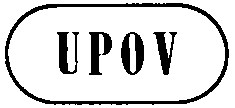 ETC-EDC/Jan16/10ORIGINAL:  EnglishDATE:  December 18, 2015INTERNATIONAL  FOR THE PROTECTION OF NEW VARIETIES OF PLANTS INTERNATIONAL  FOR THE PROTECTION OF NEW VARIETIES OF PLANTS INTERNATIONAL  FOR THE PROTECTION OF NEW VARIETIES OF PLANTS 
English
français
deutsch
españolExample Varieties/
Exemples/
Beispielssorten/
Variedades ejemplo
Note/
Nota28.
(*)
(+)VG
MS/
VSMale sterility Stérilité mâleMännliche SterilitätAndroesterilidad QNabsentabsentefehlendausenteAlpha 2, Flora Blanca1partialpartiellepartiellparcialDunvez, Odegwen2totaltotalevollständigtotalAviron, Bodilis3
English
français
deutsch
españolExample Varieties/
Exemples/
Beispielssorten/
Variedades ejemplo
Note/
Nota35.
(*)
(+)VS
VG/
MSMale sterilityStérilité mâleMännliche SterilitätAndroesterilidadQLabsentabsentefehlendausenteWinnigstadt (W); Pluton (R); Belvoy (S)1presentprésentevorhandenpresenteUnifor (W); Roderick (R); Emerald (S)9
English
français
deutsch
españolExample Varieties/
Exemples/
Beispielssorten/
Variedades ejemplo
Note/
Nota21.

(+)VS
VG/
MSMale sterilityStérilité mâle Männliche SterilitätAndroesterilidadQLabsentabsente fehlendausenteBraveheart, Falstaff1presentprésente vorhandenpresenteAbacus, Eclipsus9EnglishfrançaisdeutschespañolExample Varieties
Exemples
Beispielssorten
Variedades ejemploNote/
Nota24.
(*)
(+)VG/
MSMale sterilityStérilité mâleMännliche SterilitätAndroesterilidadQLabsentabsentefehlendausenteExpreß Forcer, Lanro1presentprésentevorhandenpresenteErika, Morre, Oasis9EnglishfrançaisdeutschespañolExample Varieties
Exemples
Beispielssorten
Variedades ejemploNote/
Nota32.
(*)
(+)VG/
MSMale sterilityStérilité mâleMännliche SterilitätAndroesterilidadQLabsentabsentefehlendausenteMarathon1presentprésentevorhandenpresenteChevalier, Montop9EnglishfrançaisdeutschespañolExample Varieties
Exemples
Beispielssorten
Variedades ejemploNote/
Nota19.

(+)VG/
MSMale sterilityStérilité mâleMännliche SterilitätAndroesterilidadQLabsentabsentefehlendausenteBuffalo, 
Westlandse Herfst1presentprésentevorhandenpresenteWinnetou9